6а_ИЗО_21.04.2020Тема: Орнаментальная композиция в декоративном искусстве.Изучение.Повторение: декоративно-прикладное искусство - это вид ИЗО. Декор -украшение.Стилизация – это условно-схематическое изображение предметов.Изучение нового материала.Учебник с.22- 23 фото.С.22 определение орнамента.Виды орнамента записать в альбом.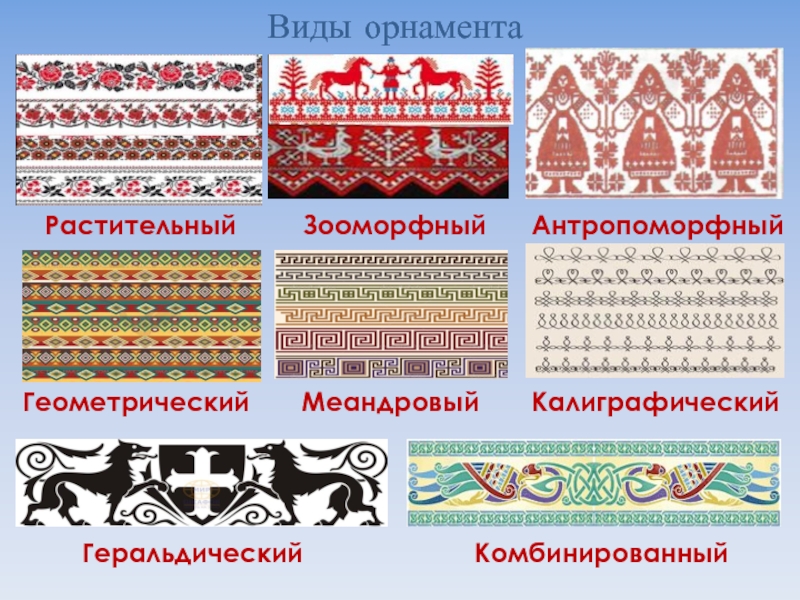 Нарисовать растительный орнамент в полосе (рапорт-повторение).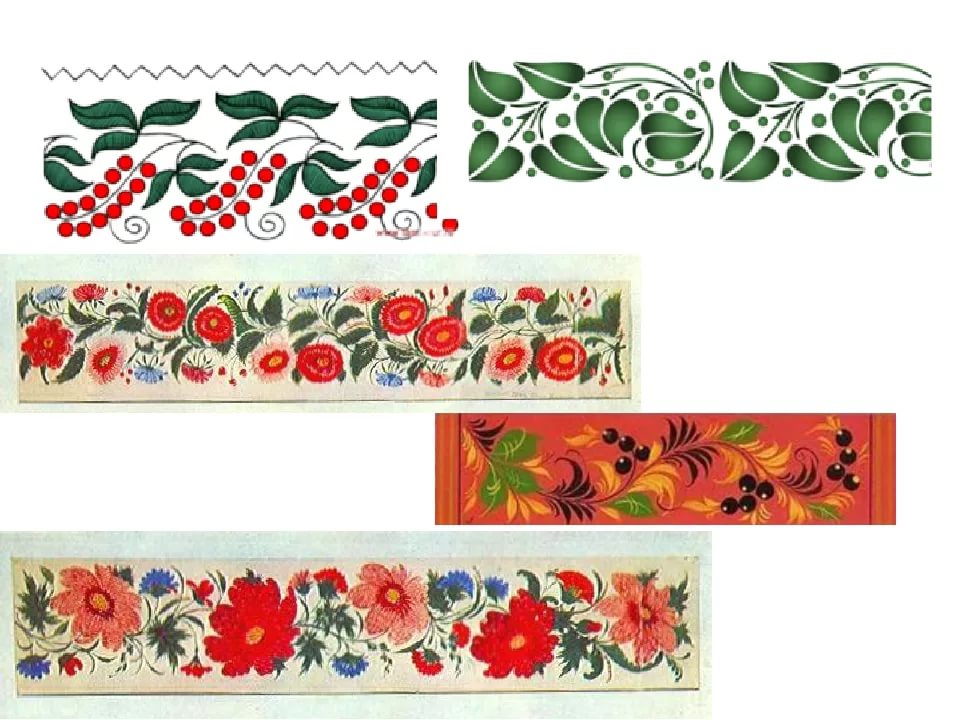 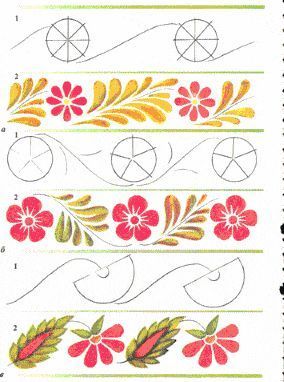 Выслать фото учителю ИЗО.